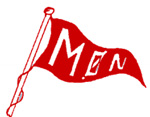 Sejlklubben Møn har den store fornøjelse at invitere sine medlemmer, og naboklubber, til foredrag medKlaus Mørch( www.klausmørch )omhandlende langturssejlads, der vil være mange flotte billeder, og spændende historier.Det foregårOnsdag d. 23. februarKlokken 19.00I Stege skoles samlingssal(Birkevænget 2)Prisen er 75,00 kr. pr. person, incl. 1 øl eller vand i pausen, tilmelding er påkrævet.(der er plads til ca. 100, så først til mølle…)CoronaDa vi står midt i endnu en Corona bølge, kan vi ikke forudse myndighedernes krav, så derfor skal man være (på aftenen) i besiddelse af et gyldigt Corona pas.I øvrigt kan hele arrangementet blive aflyst med meget kort varsel.Tilmelding og betaling.Du tilmelder dig via en mail til kasserer@sejlklubbenmoen.dk Beløbet overføres til os på konto i Møns Bank, 6140 6117112 eller                  via mobilepay, Box13434.(Sponsor : SuperBrugsen Lendemarke)NavnMailadresseAntal billetterX 75,00 kr. =